 Matthias Rische präsentiert „Kamingeplänkel – Berliner Kindheiten“ und liest eigene Texte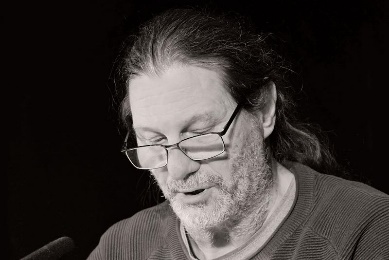   Johannes Zillhardt:  Berliner Kindheiten sammelt die Erinnerungen von Berliner*innen an das Berlin ihrer Kindheit. Die (bisher) älteste Teilnehmerin ist Jahrgang 1915, der jüngste ist 2001 geboren. 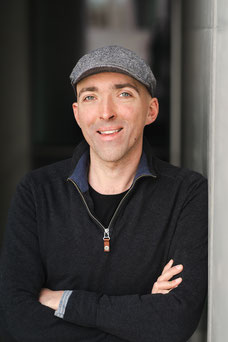   Katharina Körting spielt Gitarre und singt Chansons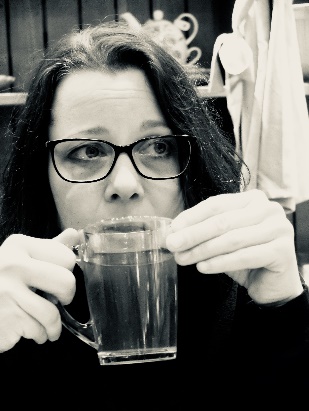  Ina Simson: Fotos ihrer Kindheit in Berlin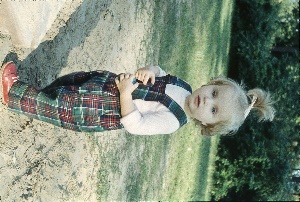 
www.artkreuzberg.de
www.berliner.kindheiten.de
www.instagram.com
@unter-urban-eventartlocation
@matthias.rische
@berliner.kindheiten
@artkreuzberg
www.facebook.com
@matthias.rische.5
@johannes.zillhardt
@artkreuzberg